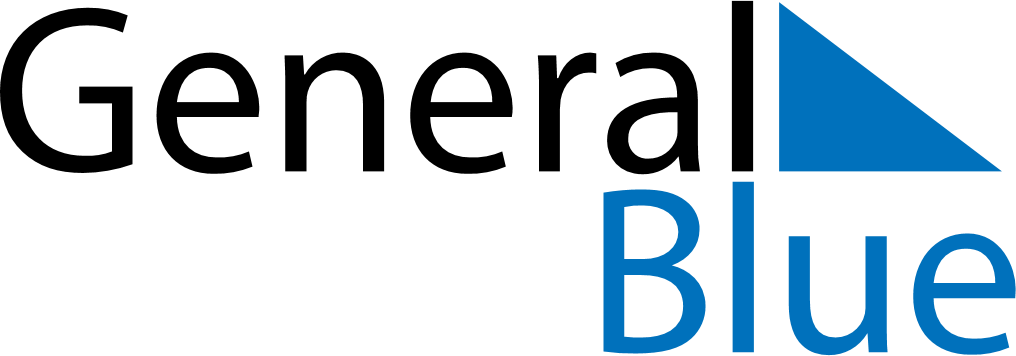 November 2022November 2022November 2022UruguayUruguaySUNMONTUEWEDTHUFRISAT12345All Souls’ Day6789101112131415161718192021222324252627282930